ChadwickNom complet : James ChadwickNationalité : BritaniquePériode de temp : 1891 à 1974Découverte : Il y a un neutron dans le noyeau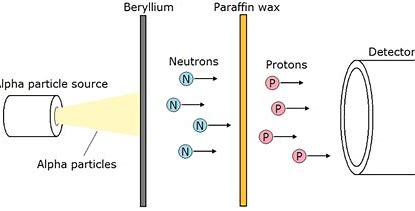 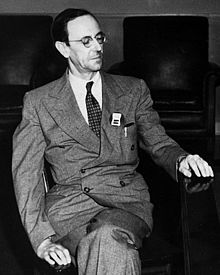 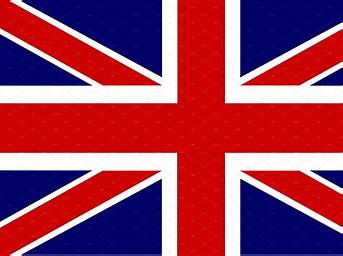 